Муниципальное бюджетное общеобразовательное учреждение средняя школа с.Пушкино Добринского муниципального района Липецкой областиКонспект для праздничного мероприятия к 8 Марта«Весенний бал принцесс»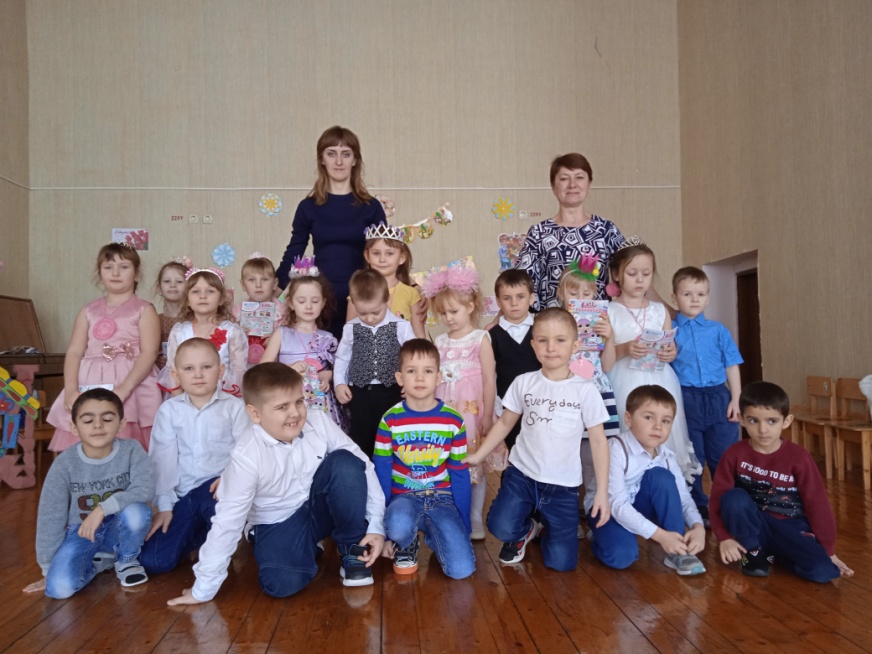 Выполнила:воспитательВасильева Любовь Васильевна2022гПраздничное мероприятие к 8 Марта«Весенний бал принцесс»Цель праздничного мероприятия: расширять представления детей о весеннем празднике – 8 Марта. Задачи: Образовательные: закрепить знания детей  о празднике для девочек, мам.Развивающие: развитие творческих способностей детей дошкольного возраста; развитие речи, мелкой моторики пальцев рук; развивать любознательность, память, устойчивое внимание;Воспитывающие: воспитание уважительного отношения к взрослым и сверстникам; воспитывать любовь и уважение к мамам и бабушкам, воспитывать желание сделать приятное своим близким; воспитать уважительное отношение ко всем женщинам;Сопутствующие задачи: Создать праздничное настроение, вызвать положительные эмоции; привлечение родителей к участию в совместной образовательной деятельности при подготовке номеров и костюмов детей.
Предварительная работа: разучивание стихотворений, песен, изготовление подарков для мам и бабушек, беседы о празднике, игровые ситуации, чтение литературы по теме.Оборудование: оформление зала: надпись 8 Марта, цветы, картинки по теме.конкурсы: прищепки, верёвка, платочки, картон, кружочки из цветной бумаги, 2 веника, 2 стола, пластмассовые овощи, фрукты, 2 пакета.для сценки: маски и костюмы для персонажей, картонный домик, лейка.Ноутбук, колонки, подарки (раскраски), медали для девочек, игрушечный сотовый телефон.Организация детей: 19-детей.Расположение детей: На сцену под музыку входят мальчики и встают полукругом.Ход занятия:Мальчик 1 Халатян Максим:День сегодня необычный!Солнце ярче, чем вчераИ улыбки симпатичнейИ счастливей детвора!Мальчик 2 Коровин Артём: Сегодня праздник самый светлый!Щебечут птицы за окномИ мы все празднично одеты,Девчонок с нетерпеньем ждём!Ведущая: Ой, мальчики, правда, а где же наши девочки?Мальчик 3 Черкасов Федя:Они наводят красоту!Сказали, скоро подойдут!Мальчик 4 Усов Рома: А может быть, они в салоне красоты? (достаёт телефон, звонит) Алло! Это салон красоты? Здравствуйте! К вам девочки из нашего детского сада не приходили? Были? Прически делали? Уже ушли? Спасибо, до свидания! Они уже идут сюда!Ведущая: Ну, тогда давайте их встретим аплодисментами!Мальчики расходятся на две колонны по сторонам, в зал забегают девочки и становятся в центр к мальчикам. Песня «Модница», (группа «Непоседы»).  (Аудиозапись- 1.neposedy-modnica).Мальчик 5 Овчинников Лёша: С днём 8 марта, с праздником весенним,С первыми цветами в этот светлый час!Дорогие девочки, милые, красивые,Добрые и нежные поздравляем вас!Ведущая: Сегодня, в честь праздничного дня мы объявляем весенний бал принцесс! А главными участницами бала будут, конечно же, наши красавицы девочки. Приветствуем наших участниц! Мальчики садятся на стульчики, а девочки по очереди делают шаг вперёд и представляют себя.Ведущая: Вот они, наши красавицы!Д 1 Баскакова Ксюша: Меня зовут КсюшаЛюблю смеяться и шутить,И с мальчишками дружить.Д 2 Карасёва Полина: Люблю я петь и танцевать,Одним словом зажигать.Я девчонка озорная с красивыми косичками.Я девчонка деловая с длинными ресничками.Д 3 Иохина Алина: Я веселая девчушка,Озорная хохотушка.Я талантлива, красива и умнаДобьюсь успеха всегда я!Д 4 Ситникова Полина: Люблю бегать и скакатьИ с подружками гулять!Люблю я играть, петь, и танцевать.А ещё наряды менять.Д5 Косулина Вика: Люблю я очень поигратьПеть, шутить и танцевать!Д 6 Нимижан Саша: Я девочка трудолюбивая,Добрая и милая.Д 7 Судакова Алёна: Я девчонка не простая,Популярная такая!Д 8 Фёдорова Соня: Я личиком красива,Не глупа и не ленива!Д 9 Дорофеева Даша: Я девочка симпатичная, красивая, приличная.Ведущая: Настоящие принцессы знают толк в моде. И сейчас наши девочки покажут, какие они модницы.Песня «Модница», (группа «Непоседы»). (Аудиозапись- 1.neposedy-modnica).Ведущая: Ну а истинные модницы умеют выбирать для себя украшения. Итак, наши красавицы сейчас продемонстрируют свою фантазию, они сами будут создавать для себя украшение.Девочки встают вокруг столов и собирают бусы, приклеивая кружочки на картон. 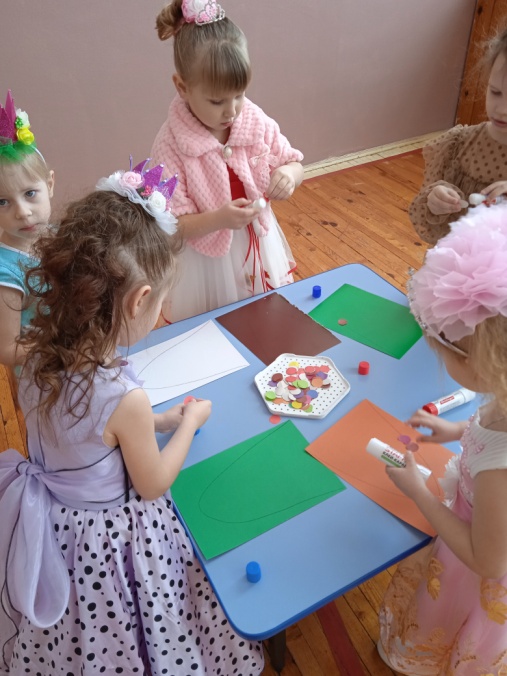 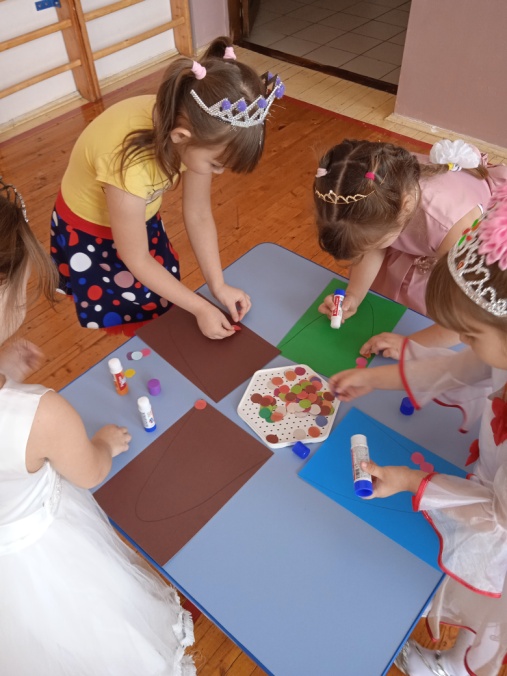 Ведущая: А пока девочки заняты творчеством, предлагаю нашим мальчикам поиграть в игру, игра называется – «Он – она!»Игра: «Он – она».Ведущая: У меня игра одна, под названьем: «Он – она».Он – слон, она… слониха.Он – лось, она… лосиха.Он – кот, она….Ну, конечно, кошка! Ну, ошиблись вы немножко!Так сыграем еще раз, обыграть хочу я вас!Он - морж, она… моржиха.Он – заяц, она... зайчиха.Он – бык, она…Всем знакомо это слово?Да! Да! Да! – она корова!Ну, хорошо потрудились! Молодцы!А тем временем, наши девочки закончили свою работу.Девочки выходят на сцену, демонстрируют своё украшение. 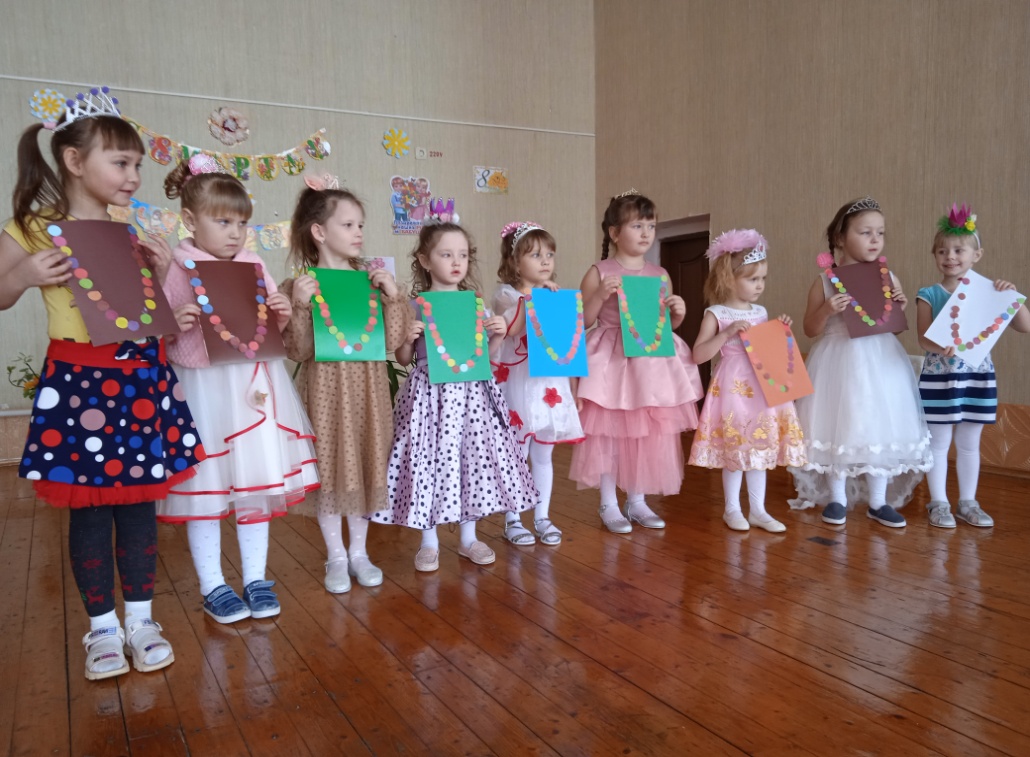 Ведущая: А сейчас, девочки, для вас поздравление от наших мальчиков. Итак, весёлые частушки!Выходят мальчики и поют частушки. Аудиозапись- 2.Детская - Частушки (МИНУС) (goodmp3.ru).1.Усов Рома Вас, девчонки дорогие,Поздравляем с женским днем!И сейчас мы вам частушкиОчень громко пропоем!2.Усов Максим Заводные мы мальчишкиНебывалой крутизны.Поздравляем вас, девчонки,С Женским праздником Весны!3.Коровин Артём Вам сегодня обещаемКомплименты говорить.А немного подрастете,Будем вам цветы дарить!4. Халатян Максим В группе девочки у нас -Умницы, красавицы!И признаться, нам, мальчишкам,Это очень нравится!Усов Рома 5. Мы частушки вам пропели,Вы не обижайтесь,Громче хлопайте в ладоши,Шире улыбайтесь!Танец «Царевны»Аудиозапись- 3.из м ф Летучий корабль - Песня царевны ЗабавыНаши девочки мечтают стать истинными принцессами, а принцессы должны уметь не только быть красивыми, но и по хозяйству дома тоже успевать.Дети делятся на 2 команды: «мальчики» и «девочки».Игра «Уборка» Дети стоят в двух командах, по очереди веником обводят мячик вокруг фишки, доводят до следующего участника, передают веник. Игра «Развесь бельё»Дети стоят в двух командах, вешают платочки на верёвку с помощью прищепок, сами оценивают, у кого аккуратнее и красивее получилось.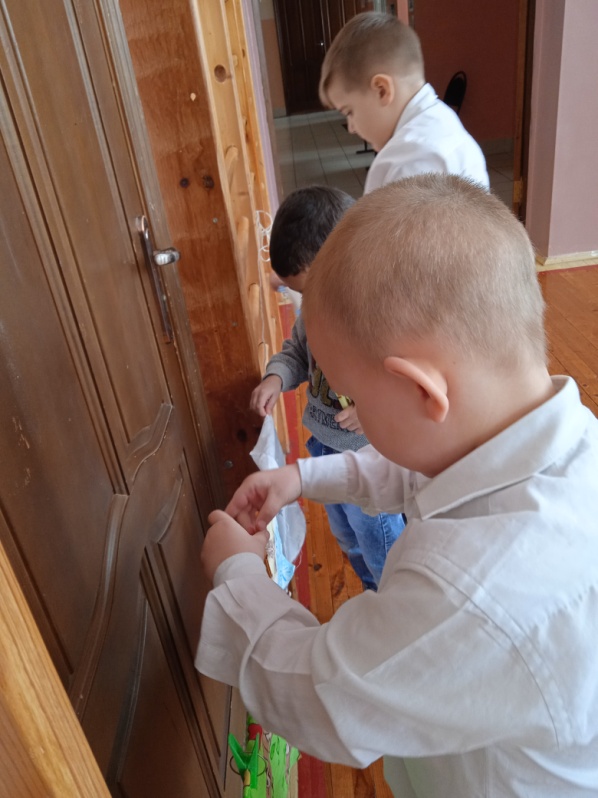 Игра «Покупки»  переносят продукты «с прилавка магазина» (со стола) в пакет, пакеты держат участники команд. Ведущая: У нас сегодня весенний бал принцесс! Мы поздравляем всех девочек с праздником 8 марта, ну и конечно же поздравим наших мамочек с этим праздником.Мамины цветочки. 
Слова и музыка Т.А. ЭльпортАудиозапись- 4.Неизвестен - Мамины цветочки (goodmp3.ru)1.
Посмотрите, тут и там 
Расцвели цветочки. 
Это ваши милые 
Дочки и сыночки. 
Припев: 
Мы цветочки мамины, 
Нас не сосчитать, 
Будем мы под солнышком 
Ярко расцветать. 
2. 
Лепесточки нежные 
Согреваешь наши. 
Мы твои подснежники, 
Васильки, ромашки. 
Припев:
3.
Мы для мамочки сплетем 
Из цветов веночек. 
В нем улыбки яркие 
Сыновей и дочек.
Припев:СЦЕНКА 8 мартаВедущий: Сядьте, деточки, рядкомДа послушайте ладкомСказку про зайчонка Стёпу,Баловника да недотёпу.На опушке леса – дом.И живёт зайчиха в нём.Вместе с маленьким сынишкойСтёпой, зайкой –шалунишкой.Стёпа (зайчик): Я маме помогаю,Цветочки поливаю!Вот и сделана работа,Мам, мне погулять охота!Зайчиха (мама): Хорошо малыш, ступай,На полянке погуляй.От домика не удаляйся,И смотри, не потеряйся!Стёпа идёт, навстречу- лягушка Аудиозапись 5- Неизвестен - Тема лягушек. выход (goodmp3.ru)Лягушка: Здравствуй, Стёпа! Как живёшь?Что ты в гости не идёшь?Стёпа: Одному гулять нельзя…Лягушка: Стёпа-раз, лягушка-два,Нас с тобой, Степашка, двое,Можем погулять на воле!Ведущий: Побежали в лес друзья,Скачут, прыгают, галдят.Аудиозапись 5- Неизвестен - Тема лягушек. выход (goodmp3.ru)Лягушка: Ква! Обедать мне пора!Побегу я, Стёп, пока! (убегает)Стёпа: Ой, пока я веселился,Я, похоже, заблудился!Где же дом мой? Где же мама?Почему я был упрямым?Появляется ёжикЁжик: Не дрожи малыш, не вой,Хочешь, я пойду с тобой?Тебе дорогу покажу,И до дома провожу!Стёпа: Нет, у тебя иголки,Они ужасно колки!Ёжик уходит, появляется лисаЛиса: Что я вижу! Здесь зайчишка!Бедный маленький трусишка.Я зайчонка обману,К себе в норку отведу.Что ты плачешь, мой малыш?Отчего ты весь дрожишь?Стёпа: Я без мамочки гулял,И дорогу потерял!Лиса: Ко мне в норку мы пойдём,И сразу мамочку найдём!А вот, дружок – моя нора.Заходи скорей, затем,Я тебя, зайчонок съем!Стёпа: Ой, спасите! Помогите!Появляется МедведьМедведь: Что за шум у нас в глуши?Это ты, лиса-плутовка,Зайку заманила ловко?Обманула, провела.Лиса: Не губите виновата,Зайку я вела к лисятам.Медведь: Врёшь ты всё! Ты съесть хотела!Лиса: А тебе-то что за дело?И не нужен мне зайчишка!Убегу к свои детишкам!Лиса убегаетСтёпа: Спас ты мишенька меня!Отведи домой меня!Ведущий: Зайчиха-мама ждёт сыночка…Зайчиха: Что же делать? Скоро будет ночка.А мой сынок пропал. Беда!Стёпа: Мамуля, я иду сюда! (обнимаются)Ведущий: Вот сказку нашу мы кончаем,И маме, дети обещаем,Одни не будем мы гулять,Это твёрдо нужно знать.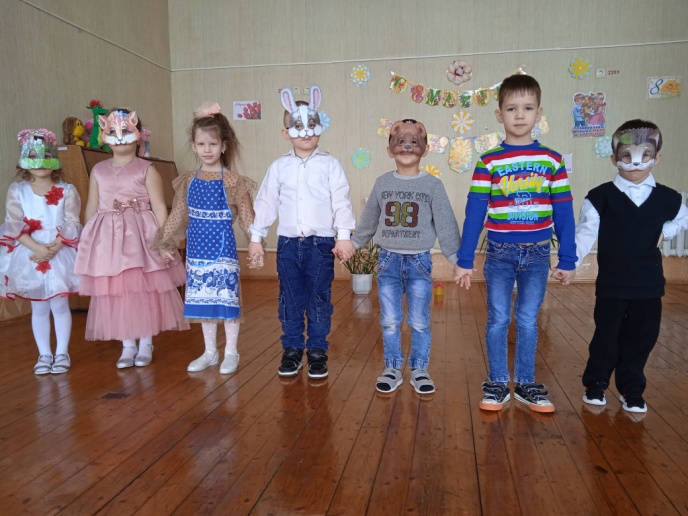 Ведущая: Ну что ж, наш весенний бал пора завершать,И лучшую принцессу сегодня выбирать.Мальчик Максимов Артём: Наши девочки все – чудесны!Как принцессы все прелестны!Добрые, красивые, заботливые, милые!И хозяйственные тоже…Мальчик Овчаров Макар Во всем на мамочек похожи!Ну и мы не отстаём –Кавалерами растём!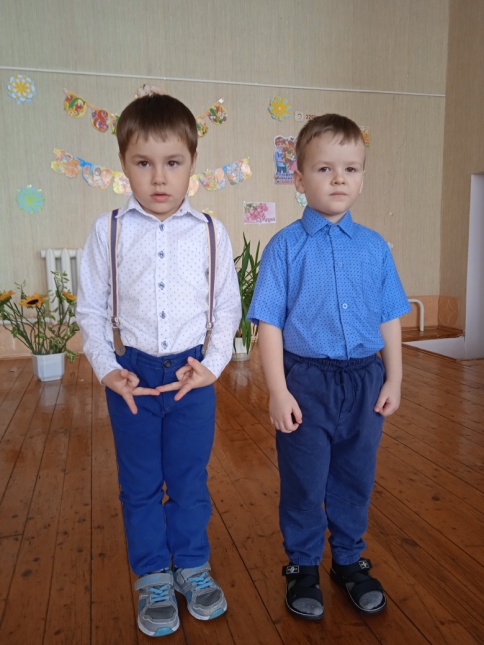 Ведущая: Давайте поприветствуем наших участниц!Девочки все выходят на центр сценыВсе девочки красивы, талантливы, умны, они все достойны быть принцессами. Я предлагаю всем участницам присудить звание:«Принцесса 2022 года».Всем девочкам вручают медали и подарки (раскраски).Фото на память и под музыку все выходят из зала.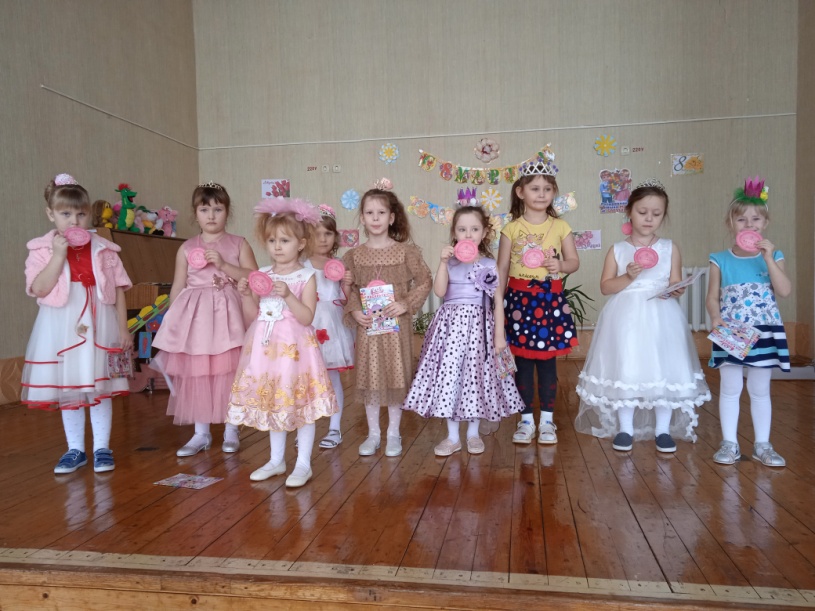 